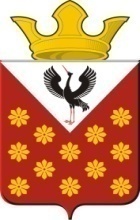 Российская  ФедерацияСвердловская областьБайкаловский районПостановлениеглавы Краснополянского сельского поселенияот 28 октября 2016 года № 246Об утверждении плана мероприятий на 2017 год по проведению Года экологии на территории муниципального образования Краснополянское сельское поселениеВ целях исполнения  Распоряжения Правительства Российской Федерации от 02.06.2016 года № 1082-р «Об утверждении плана основных мероприятий по проведению в 2017 году в Российской Федерации Года экологии», ПОСТАНОВЛЯЮ:Утвердить план мероприятий на 2017 год по проведению Года экологии на территории муниципального образования Краснополянское сельское поселение (прилагается).Настоящее Постановление разместить на сайте муниципального образования в сети «Интернет» - www.krasnopolyanskoe.ru.Настоящее постановление вступает в силу с момента его подписания. Контроль исполнения настоящего постановления возложить на заместителя главы  администрации   по вопросам ЖКХ  и местному хозяйству   Снигирева А.Н.Глава Краснополянского сельского поселения                                                  Л.А. Федотова